Faatupeina Taitoatasi / Individualised Funding O le Faatupeina taitoatasi o se auaunaga ua faatupeina e le Matagaluega a le Soifua  Mālōlōina.O le Faatupeina taitoatasi o se auaunaga e maua ai e le tagata e iai ni manaʻoga faapitoa se tala o le tupe faaletausaga. E masani ona faaaogāina e totogi ai tagata faigaluega lagolago e sili ona fesoasoani i manaʻoga matuā faatāuaina a le tagata e iai ni manaʻoga faapitoa. O le tagata e iai ni manaʻoga faapitoa poʻo se tasi ua latou faatuatuaina e iu ina avea latou ma se tagata pule o galuega. O lona uiga e manaomia latou te sueina, faafaigaluegaina, aʻoaʻoina ma puleaina le ʻaufaigaluega lagolago aʻo latou malamalama i manaʻoga e manaomia ona matuā faatāuaina.O se tagata e sauniaina le Faatupeina Taitoatasi, o le ʻa mafai foi ona avatu fautuaga ma le lagolago. O le tagata e iai ni manaʻoga faapitoa e filifilia le auaunaga e fiafia i ai. O lea e tāua ai le tuuina atu o se tasi e sili ona ausia o latou faamoemoega. O le tagata e iai manaʻoga faapitoa e mafai foi ona ia suia ē ʻe saunia auaunaga pe afai e lē o sologa lelei mo i latou. E tolu ituagia Faatupeina Taitoatasi e mafai ona ʻatofaina; Faatautaia o ʻĀiga, Tausiga Patino ma Mālōlōga. O le fetuutuunaiga o Faatupeina Taitoatasi e mafai ai e le tagata e iai ni manaʻoga faapitoa ona filifili le ituaiga o faatupeina taitoatasi ma le lagolago mo manaʻoga faapitoa o le ʻa faaleleia atili ai o latou olaga. E mafai foi ona faaaogā Mālōlōga e totogi ai gaioiga e aofia ai polokalame o tuuaga a āʻoga.O lenei auaunaga ma le agavaa e mafai ona faatalanoaina ma le ofisa faapitonuu e iloiloa manaʻoga.Ina ia aʻoaʻoina atili e uiga i le Faatupeina taitoatasi, faamolemole asiasi ane i le upegatafailagi a le Matagaluega a le Soifua Mālōlōina.Faamolemole faafesootai le Taikura Trust pe afai e iai ni au fesili i le 0800 TAIKURA (824 5872) pe asiasi ane i la matou upegatafailagi. 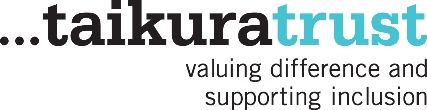 Alt text: Taikura Trust logo with byline “valuing difference and supporting inclusion”